Recommander une lecture : variété des productions réalisées :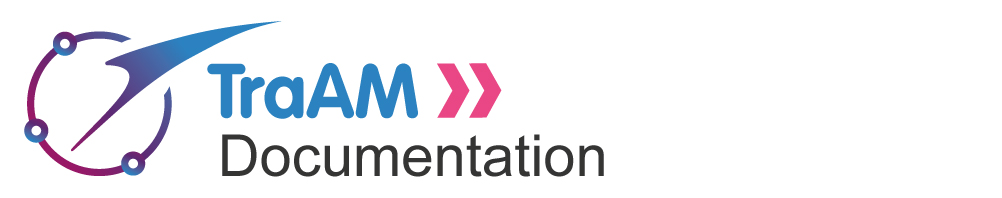 Type de production :  Plateforme de publicationType de production médiatiqueType d'information : -documentaire-communicationnelle ou promotionnelle- subjective, émotionnelle- appropriation personnelle par une nouvelle créationForme traditionnelle ou nouvelle ?- est-ce une forme traditionnelle- y a-t-il une transformation de cette forme ?- est-ce une forme née avec le numérique ?Est-ce que cette production s'appuie sur un usage social ? Des pratiques non formelles ?Apprentissages autour d'un média spécifiqueApprentissages en « écriture » médiatiqueCritique littéraireBabelioTexteDocumentaire + subjectiveForme traditionnelle (de presse) : critique littéraire, ou chronique littéraire, transformée par le réseau social : nouvelles formes de prescription partagées par une communauté grâce au numérique et plus particulièrement au web2.0Oui, réseau social, commentaire et recommandationRéseau social : profil, avatar, amis, recommandationsArgumentation poussée (se différencier des autres critiques déjà présentes sur Babelio)Critique littéraireSoundcloudSon : podcastDocumentaire +SubjectiveForme traditionnelle (de presse) : critique littéraire, ou chronique littéraire, transformée par le réseau social : nouvelles formes de prescription partagées par une communauté grâce au numérique et plus particulièrement au web2.0Usage social : possibilité de commenter, partager, etc.).Pratiques non formelles : à voir… Plate-forme connue des adolescents (écoute, production) ?RadioEcriture radiophonique : être capable de maintenir l’attention de l’auditeur (construction des phrases, rythme, etc.)Critique littéraireYoutube (vidéo - booktube)VidéoSubjective + nouvelle créationForme traditionnelle (de presse) : critique littéraire, ou chronique littéraire, transformée par le réseau social : nouvelles formes de prescription partagées par une communauté grâce au numérique et plus particulièrement au web2.0Oui. Youtubers, humoristes, chroniques courtes filméesPratique adolescente forteDiverses formes de booktubes Nouveaux influenceurs pour les jeunes et nouvelles façons de s’informer impactées fortement par la vidéoPlateforme de partage, Youtube Travail sur la publication en ligne, l’image de soi et la grammaire communicationnelleMise en scène d'une argumentation, mise en scène de soi. IndexationBooktrailersBooktrailers filméVidéoCommunicationnelle + nouvelle créationBande annonce de film de cinéma transposée ici au livre.CinémaConstruction cinématographique : plans, prises de vues...Scénographie cinématographique, storyboard, bande son, musiqueQuizz/Défi lectureGoogle drive + TwitterTexteDocumentaireInstadefibabelio ; devinettes transformées par le réseau social : interaction, échanges de points de vue à partir d’une photo, confrontationOui, réseau social. Pratique adolescente forte autour des échanges de photographies. Pratiques éphémères.Réseau social : identité numérique, traces, droit à l’imageArgumentation, utilisation de mots clés, hashtags permettant de retrouver l’information rapidement, cadrage photographique.InfographiePiktochartInfographiePromotionnelle et personnelleForme qui existe mais qui se développe avec le numérique, l’impact de l’image et le travail sur l’info data. Forme très utilisée dans le journalisme.Logiciel d’infographieApprentissage du design informationnelNuages de motsTagul + PadletTexteDocumentaireForme qui se développe avec le numérique, en travaillant sur la graphie des mots et des conceptsMots clésDéfinir des mots clés pour qualifier un texte. Aborder la notion de sérendipitéCouverture de livre enrichieThinglinkmultimédia (texte, image, et éventuellement son et vidéo)-documentaire-subjectiveFormes traditionnelles (présentation d’un livre - personnages, intrigue, auteur- critique littéraire) transformées par numérique.Usage social : construction collaborative de l’image enrichie.Lien image/texte